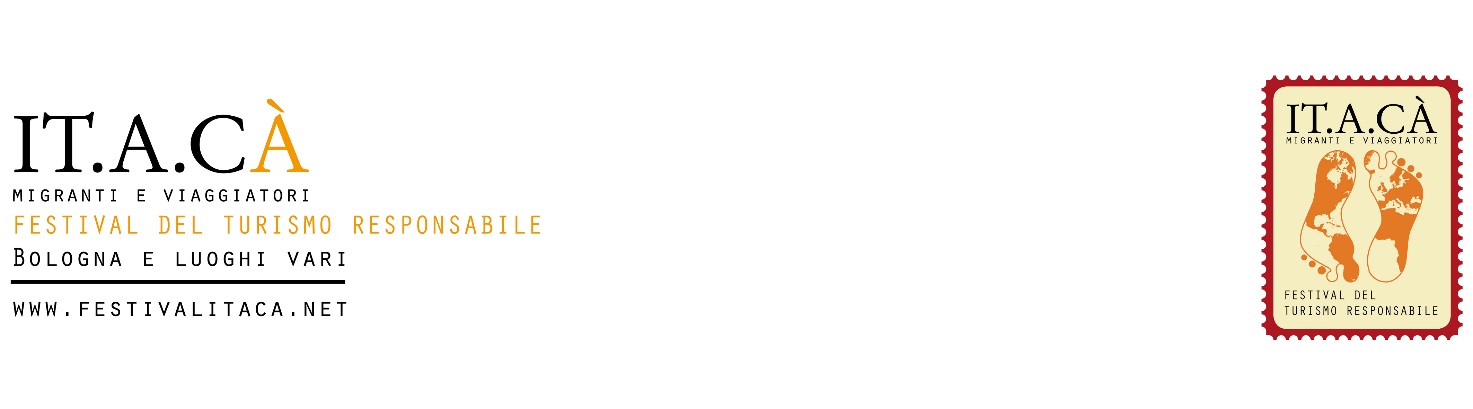 Idea progettuale per evento It.a.cà 2019:Nome e Cognome:Dipartimento:Titolo proposta:Descrizione della proposta (max. 9 righe):Tipologia di proposta (mostra, presentazione libro, workshop, itinerario, laboratorio, concerto, etc.):Luogo ed eventuale data:Eventuali richieste (per es.: location, supporto audio-visuale, collaborazione con altri attori della rete, etc.):Parole-chiave: